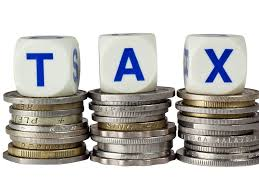 I need to do my Tax Returns!  How can I get the amount I paid for town taxes last year? You can now look-up on-line the taxes you paid using these simple steps:1.  Go to the town website www.somersct.gov  and click on “Pay Taxes” on the bottom left.  You can also click on https://www.mytaxbill.org/inet/bill/home.do?town=somers for a direct link.2.  Type in your last name followed by the initial of your first name (no punctuation required). Name must match how it is spelled on your bill(s) or your information will not be found.3. Check “IRS Payment Records for Year 2022”. Then hit “Search”.4. When your account(s) are on the screen, check “IRS” on the top right of the green toolbar.5. You will then see a button “View IRS”, which will give you a printable document. Right click on the screen to print.If you have any questions, please feel free to contact us at 860-763-8210 or lmadden@somersct.gov .Please note, we can NOT give this information over the phone.